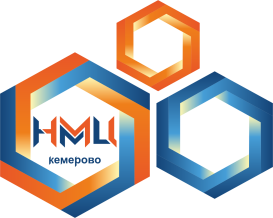 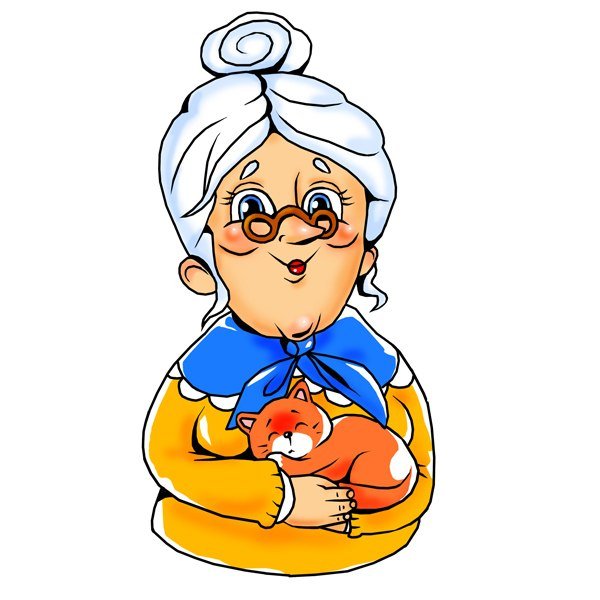 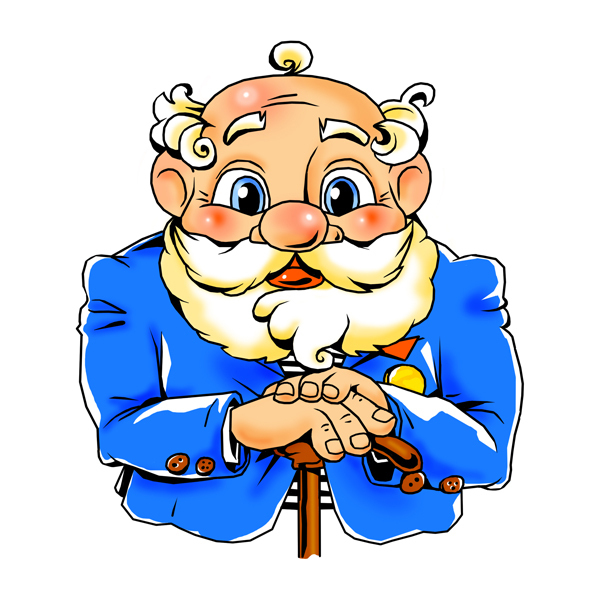 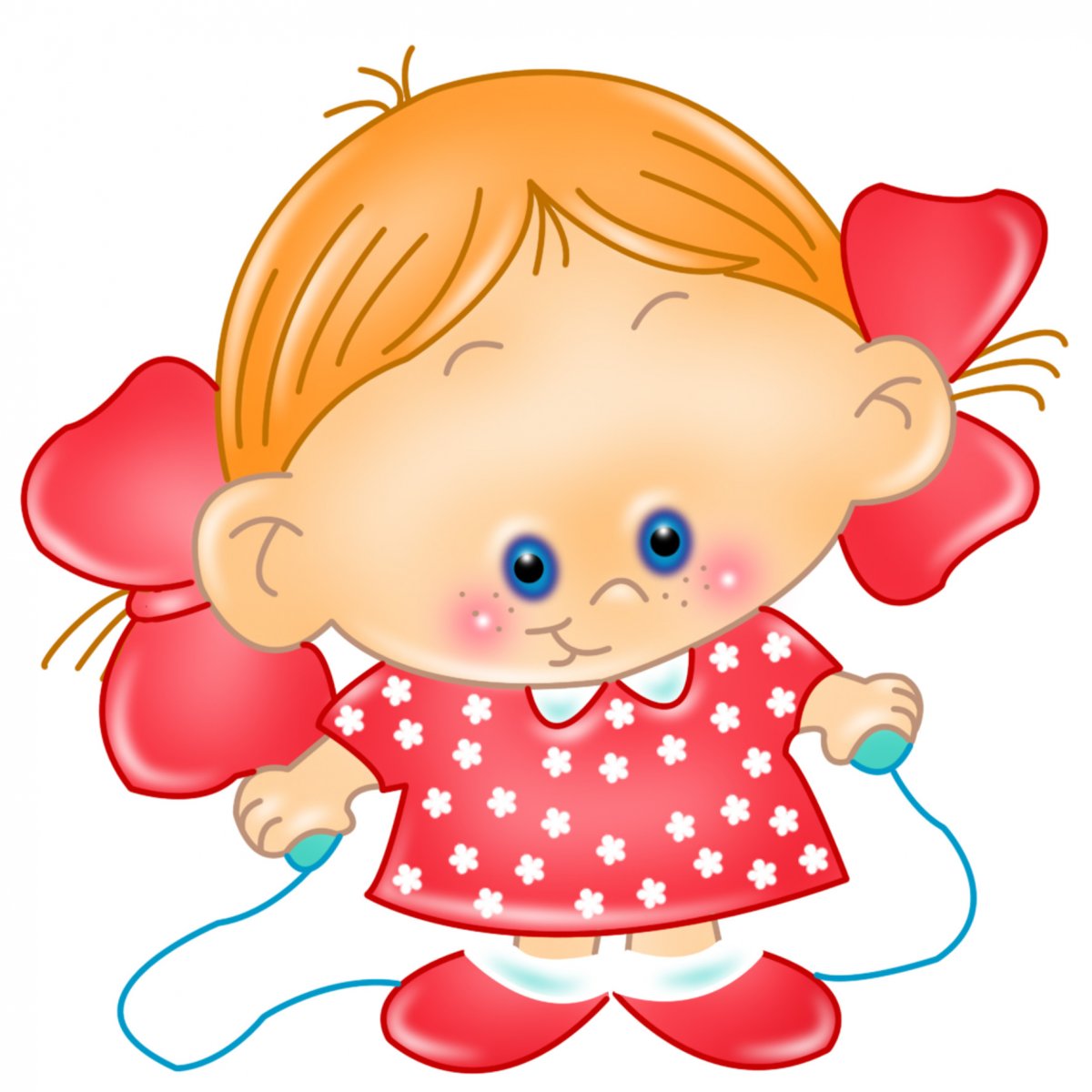 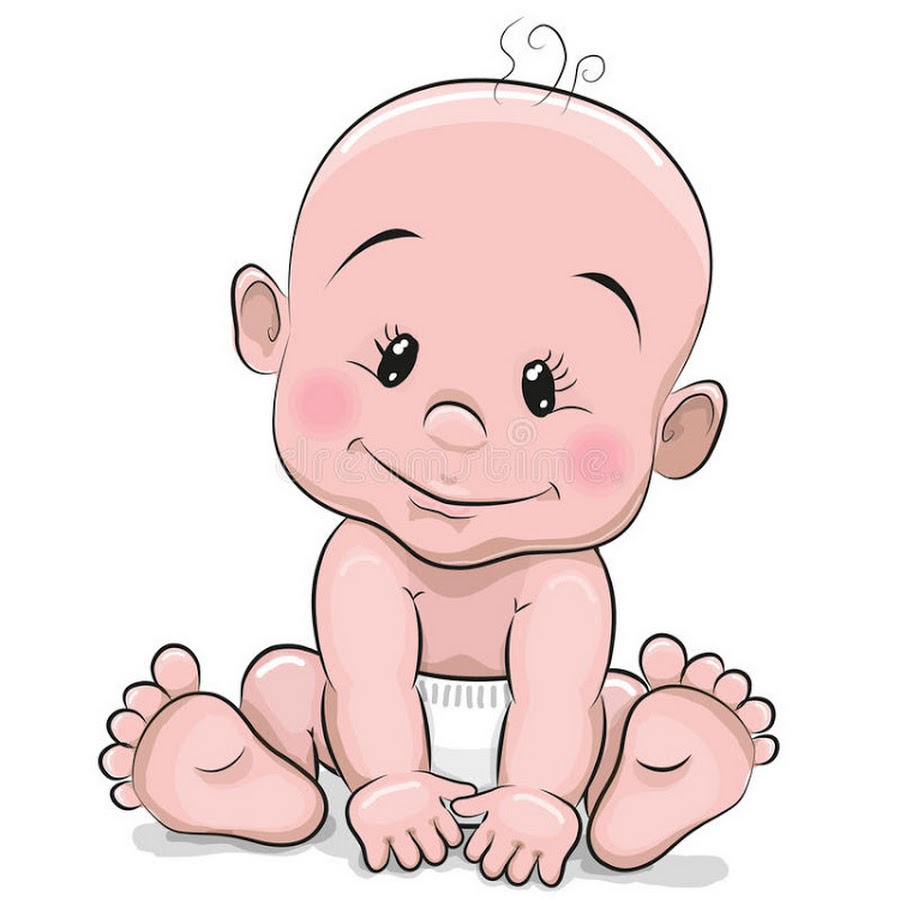 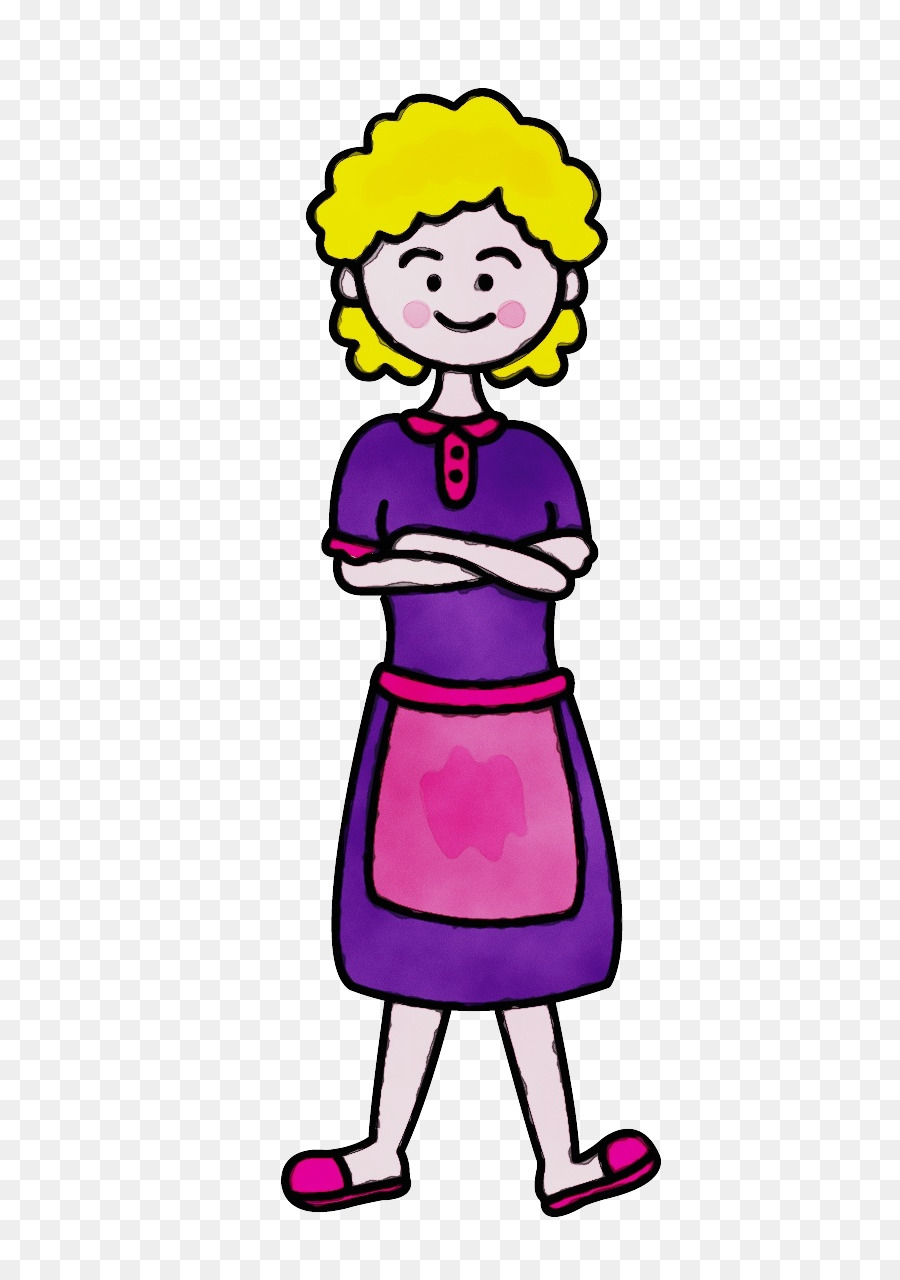 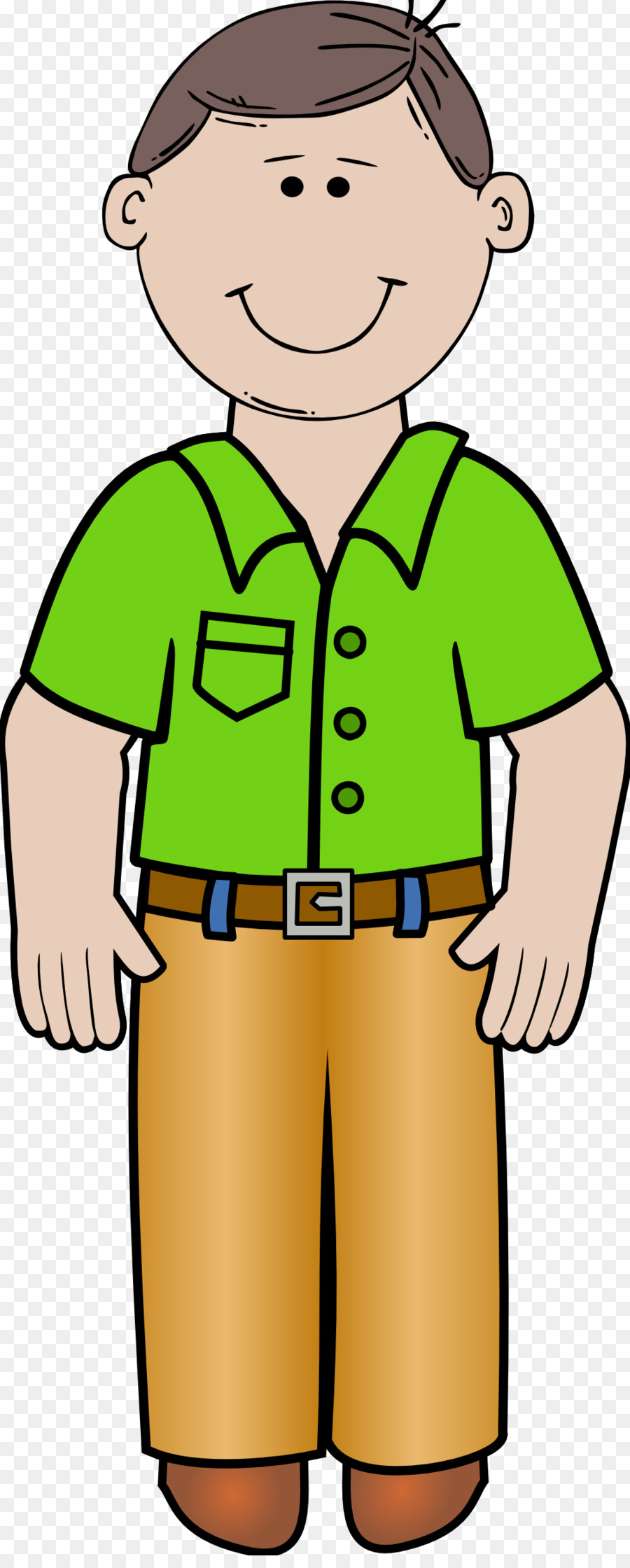 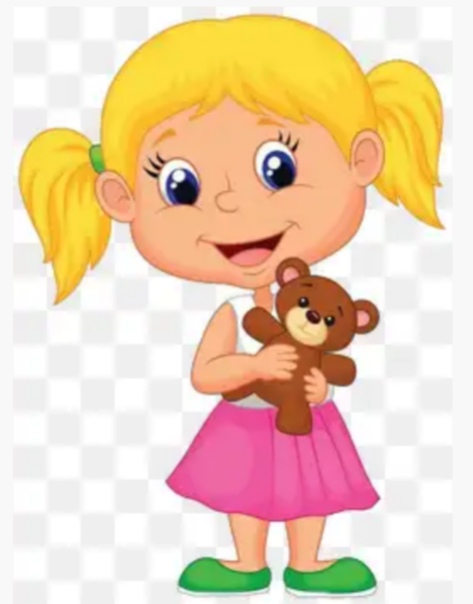 Задание № 2.Внимательно посмотри рисунок, продолжи предложенный ряд из геометрических фигур:  …………………………………….                                 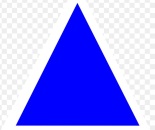 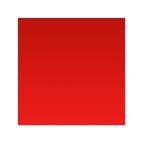 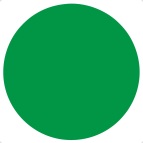 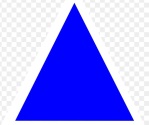 Задание № 3.Сестра и брат получили по 4 яблока. Сестра съела все, кроме 1, а брат съел ровно половину, от того сколько получил. Кто съел яблок больше, брат или сестра? Выбери правильный вариант ответа.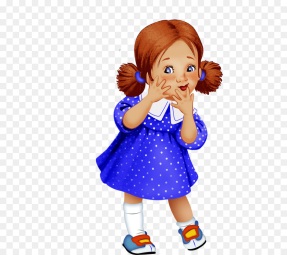 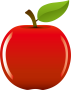 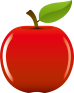 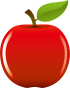 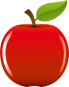 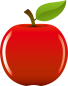 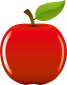 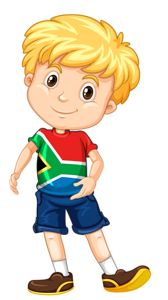 Варианты ответов:    А – сестраБ – брат                                  Задание № 4. Помоги щенку найти дорогу до дома. Нарисуй весь путь карандашом.                         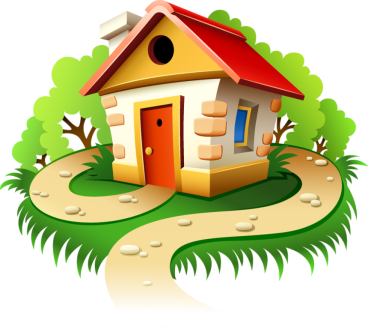 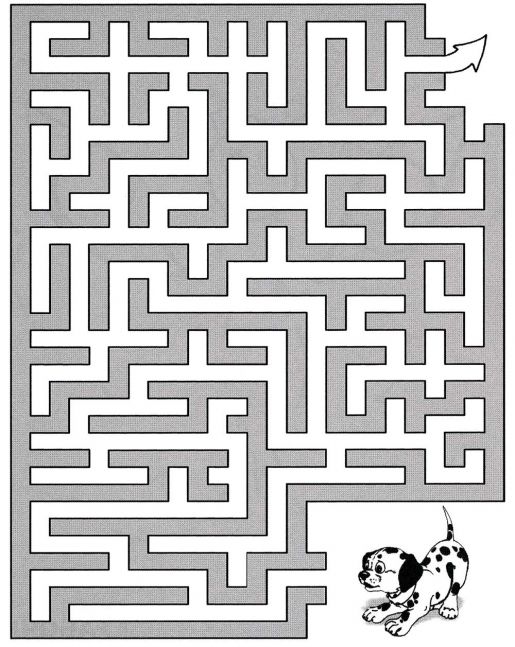 Задание № 5. Посмотри внимательно на оба рисунка и справа и слева. Слева нарисована машина составленная из геометрических фигур, а справа геометрические фигуры.  Обведи справа на рисунке, только те геометрические фигуры, из которых нарисована машина.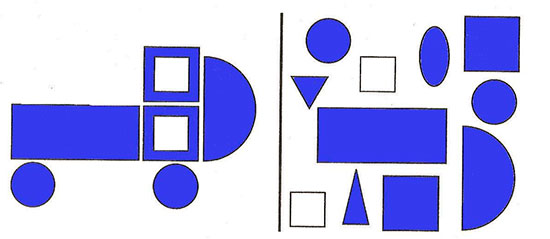 Задание № 6.Какого цвета здание, из изображенных на картинке, самое высокое? Выбери правильный ответ.            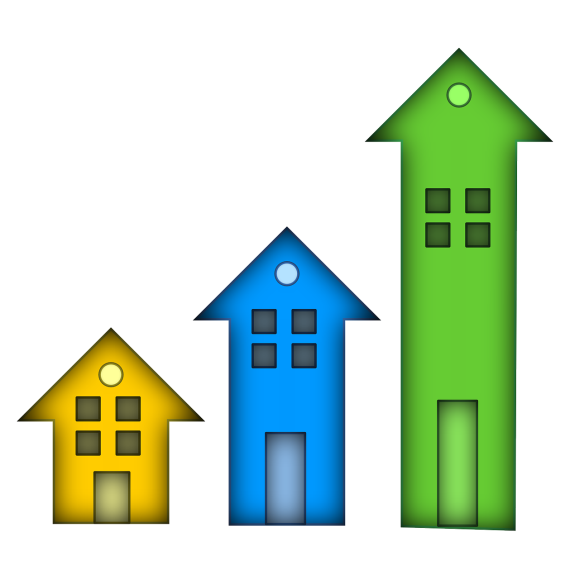 Варианты ответов:А – желтыйБ – синий В – зеленый Задание № 7.В парке растет 5 деревьев, надо поставить скамейки так, что бы каждая скамейка оказалась между деревьями. Сколько всего скамеек надо поставить? Выбери правильный вариант ответа.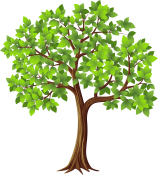 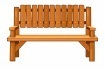 Варианты ответов:А – 5 Б – 6 В – 4 Задание № 8.Посмотри внимательно на рисунок, посчитай, сколько треугольников изображено всего на картинке? Выберите правильный вариант ответа.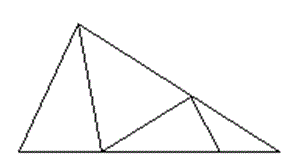 Варианты ответов: А – 5 Б – 7 В – 4 